Poz. 26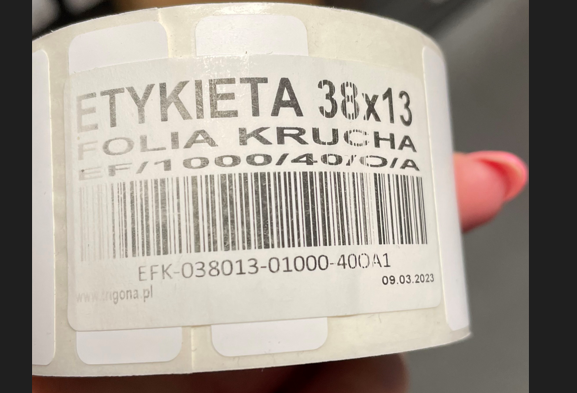 Poz. 27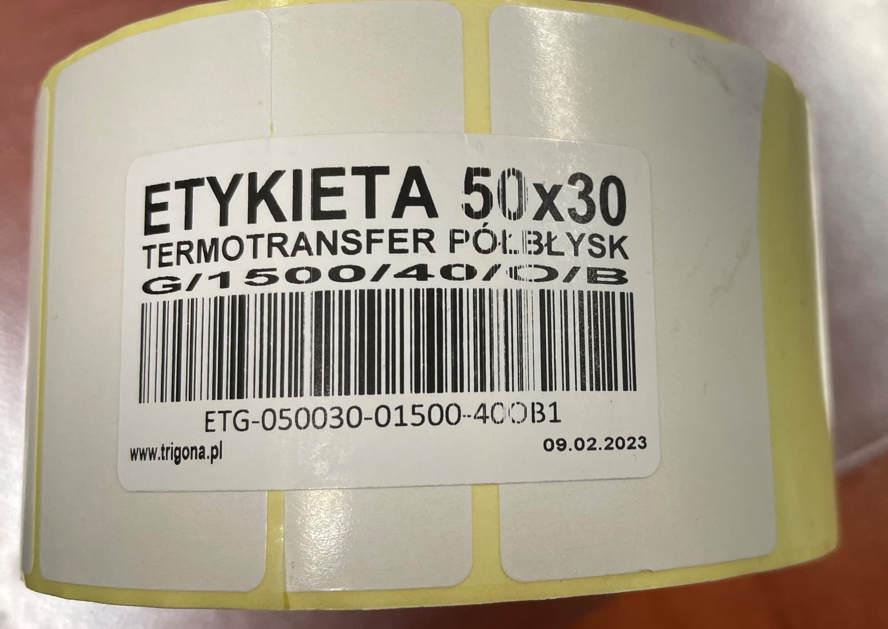 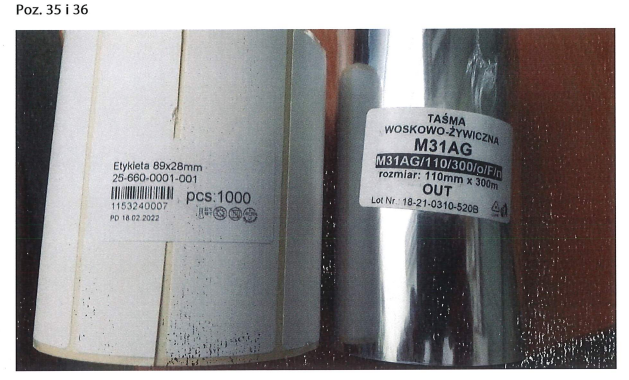 